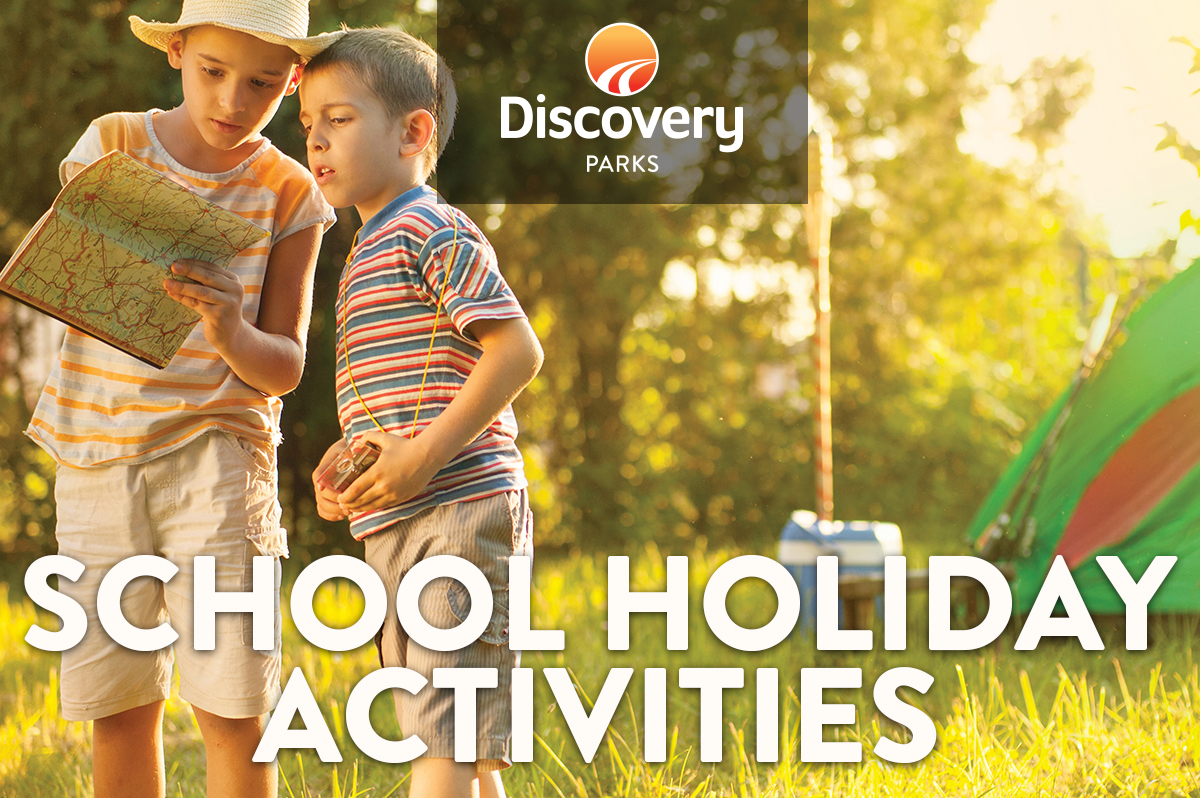 2019 AUTUMN SCHOOL HOLIDAYS
AT DISCOVERY PARKS – BAROSSA VALLEYLots and lots of great holiday fun for all the family. From face painting and crazy crafts to movie nights, there’s activities planned throughout the school holidays.APRIL IS VARIETY MONTH.  DISCOVERY HOLIDAY PARKS HAVE PARTNERED WITH 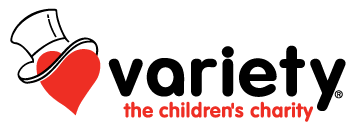 CHANGING THE LIVES OF CHILDREN IN NEED IN SOUTH AUSTRALIA  DATETIMEACTIVITYVENUECOSTSat 13thDuskMovie NightOutdoor CinemaSun 14th11amWhere’s Barry?ReceptionMon 15th11amQuizz WizzReceptionTues 16thDuskMovie NightOutdoor CinemaWed 17th11amTreasure HuntReceptionThurs 18thDuskMovie NightOutdoor Cinema**EASTER LONG WEEKEND**18th -22nd – Please refer to Easter ProgramMon 22nd11amWhere’s Barry?ReceptionTues 23rd10amTeddy Bear’s PicnicStage$1DuskMovie NightOutdoor CinemaWed 24th11amWhere’s Barry?ReceptionThurs 25thLocal Anzac Services in the areaFri 26th11amWhere’s Barry?ReceptionFri 26th11amWhere’s Barry?ReceptionDuskMovie NightOutdoor CinemaSat 27thAfternoonFood VendorsOvalDuskMovie NightOutdoor Cinema**STAY & PLAY OPTIONS AVAILABLE – SEE RECEPTION FOR MORE DETAILSAll activities subject to change